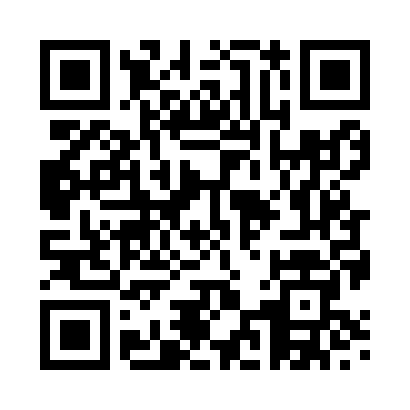 Prayer times for Bircotes, Nottinghamshire, UKWed 1 May 2024 - Fri 31 May 2024High Latitude Method: Angle Based RulePrayer Calculation Method: Islamic Society of North AmericaAsar Calculation Method: HanafiPrayer times provided by https://www.salahtimes.comDateDayFajrSunriseDhuhrAsrMaghribIsha1Wed3:225:291:016:118:3510:422Thu3:195:271:016:128:3610:453Fri3:155:251:016:138:3810:484Sat3:125:231:016:148:4010:515Sun3:115:211:016:158:4210:516Mon3:105:191:016:168:4310:527Tue3:095:171:016:178:4510:538Wed3:085:151:016:188:4710:549Thu3:075:141:016:198:4910:5510Fri3:065:121:016:208:5010:5611Sat3:065:101:016:218:5210:5612Sun3:055:081:016:228:5410:5713Mon3:045:071:016:238:5510:5814Tue3:035:051:016:248:5710:5915Wed3:025:031:016:258:5911:0016Thu3:015:021:016:269:0011:0117Fri3:015:001:016:279:0211:0118Sat3:004:591:016:289:0311:0219Sun2:594:571:016:299:0511:0320Mon2:584:561:016:309:0711:0421Tue2:584:541:016:319:0811:0522Wed2:574:531:016:319:1011:0523Thu2:574:521:016:329:1111:0624Fri2:564:501:016:339:1211:0725Sat2:554:491:016:349:1411:0826Sun2:554:481:016:359:1511:0827Mon2:544:471:016:369:1711:0928Tue2:544:461:026:369:1811:1029Wed2:534:451:026:379:1911:1130Thu2:534:441:026:389:2011:1131Fri2:534:431:026:389:2211:12